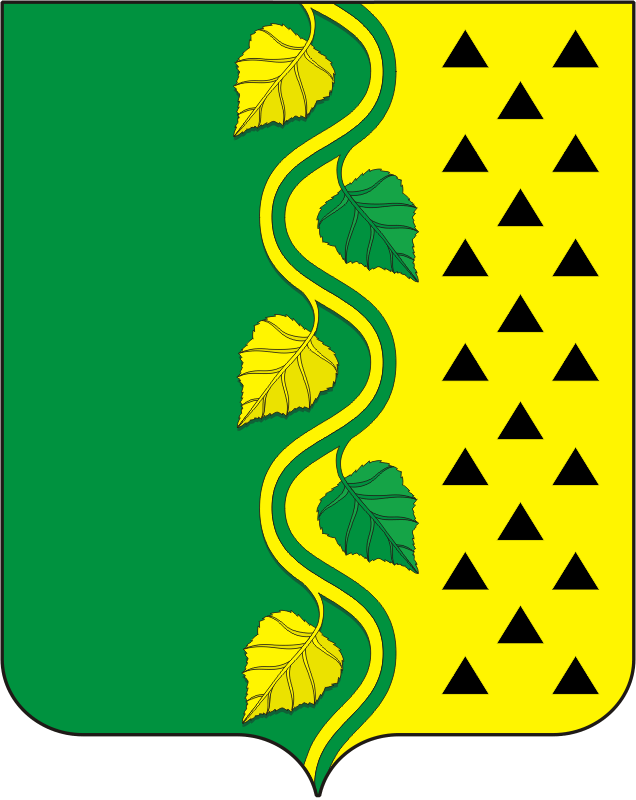 АМИНИСТРАЦИЯ   НОВОСОКУЛАКСКОГО  СЕЛЬСОВЕТА   САРАКТАШСКОГО РАЙОНА ОРЕНБУРГСКОЙ ОБЛАСТИ                                 П О С Т А Н О В Л Е Н И Е   09.02.2022г                                с. Новосокулак                                           № 5-п Об утверждении состава комиссии по предупреждению и ликвидации чрезвычайных ситуаций и обеспечению пожарной безопасности муниципального образования Новосокулакский сельсовет Саракташского района Оренбургской областиВ соответствии с Федеральным Законом от 06 октября . № 131-ФЗ «Об общих принципах организации местного самоуправления в Российской Федерации», руководствуясь Уставом муниципального образования  Новосокулакский сельсовет Саракташского района Оренбургской области:1. Утвердить Состав комиссии по предупреждению и ликвидации чрезвычайных ситуаций и обеспечению пожарной безопасности (далее – КЧС и ОПБ) муниципального образования Новосокулакский сельсовет Саракташского района Оренбургской области, согласно приложению.2. Настоящее постановление подлежит размещению на официальном сайте администрации муниципального образования Новосокулакский сельсовет Саракташского района Оренбургской области.3. Контроль за исполнением настоящего постановления оставляю за собой.4. Постановление вступает в силу со дня его подписания.  Глава муниципального образования                                                 А.Н. Гусак Разослано: прокурору района, администрации района, членам комиссии, дело.Состав комиссии по предупреждению и ликвидации чрезвычайных ситуаций и обеспечению пожарной безопасности (далее – КЧС и ОПБ) муниципального образования Новосокулакский  сельсовет Саракташского района Оренбургской областиПриложение к постановлению администрации муниципального образования Новосокулакский сельсоветСаракташского районаОренбургской областиот 09.02.2022 г. № 5-пГусак Александр Николаевич- председатель комиссии, глава муниципального образования Новоокулакский сельсоветСаракташского района Оренбургской областиПанина Галина Александровна- заместитель председателя комиссии, специалист 1 категории администрации муниципального образования Новосокулакский сельсовет Саракташского  района Оренбургской областиУдовиченко ГалинаВасильевна - секретарь комиссии, специалист 1 категории администрации муниципального образования Новосокулакский сельсовет  Саракташского района Оренбургской области.Члены комиссии:Гололобова Ольга Васильевна       - директор МОБУ «Новосокулакская  СОШ»(по согласованию).Пономарева Наталья Александровна - специалист ПВУ администрации муниципального образования Новосокулаский сельсовет  Саракташского района Оренбургской области.Трусова ЕленаАлександровна - заведующая Новосокулакским ДК Макеев Валерий Викторович   - депутат Совета депутатов муниципального образования Новосокулакский сельсовет  Саракташского района Оренбургской области (по согласованию)